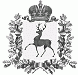 АДМИНИСТРАЦИЯ ШАРАНГСКОГО МУНИЦИПАЛЬНОГО РАЙОНАНИЖЕГОРОДСКОЙ ОБЛАСТИПОСТАНОВЛЕНИЕот 16.02.2018	N 98Об утверждении плана мероприятий («дорожной карты») по вопросу организации контроля за автомобильными транспортными средствами, используемыми для осуществления регулярных пассажирских перевозок в Шарангском муниципальном районе В целях реализации протокольных решений совещания врио Губернатора Нижегородской области Г.С. Никитина с главами местного самоуправления и главами администраций муниципальных районов и городских округов Нижегородской области от 22 января 2018г № Прт-11/18-0-0 администрация Шарангского муниципального района п о с т а н о в л я е т:1.Утвердить прилагаемый план мероприятий («дорожную карту») по вопросу организации контроля за автомобильными транспортными средствами, используемыми для осуществления регулярных пассажирских перевозок в Шарангском муниципальном районе.2. Разместить настоящее постановление на официальном сайте администрации Шарангского муниципального района.3. Контроль за исполнением настоящего постановления возложить на заместителя главы администрации А.Ю. Толстоухова.Глава администрации	О.Л. ЗыковУТВЕРЖДЕНпостановлением администрацииШарангского муниципального района от 16.02.2018 г. № 98 План мероприятий («дорожная карта») по вопросу организации контроля за автомобильными транспортными средствами, используемыми для осуществления регулярных пассажирских перевозок в Шарангском муниципальном районе№ п/пНаименование мероприятияСрокИсполнителиПодготовка проекта правового акта о назначении ответственного должностного лица администрации Шарангского муниципального района за обеспечение функционирования подсистемы мониторинга и управления пассажирскими перевозками региональной навигационно-информационной системы Нижегородской области и контроль за работой перевозчиков на муниципальных маршрутах регулярных перевозок, организация проведения юридических процедур для его принятияДо 28.02.2018Заместитель главы администрацииШарангского муниципального районаТолстоухов А.Ю.Представление в министерство транспорта и автомобильных дорог Нижегородской области информации об ответственном за обеспечение функционирования подсистемы мониторинга и управления пассажирскими перевозками региональной навигационно-информационной системы Нижегородской области и контроль за работой перевозчиков на муниципальных маршрутах регулярных перевозокДо 28.02.2018 (после принятия правового акта, указанного в пункте 1)Заместитель главы администрацииШарангского муниципального районаТолстоухов А.Ю.Проведение мероприятий по определению объемов и источников финансирования, необходимых на оплату услуг оператора региональной навигационно-информационной системы (АО «РНИЦ Нижегородской области») за обеспечение передачи мониторинговой информации о местоположении автобусов МУП «Шарангское ПАП» в системуДо 28.02.2018Заместитель главы администрацииШарангского муниципального районаТолстоухов А.Ю.,Директор МУП «Шарангское ПАП »Филимонов Н.П.Тестирование установленного (в соответствии с лицензионными требованиями) в автобусах МУП «Шарангское ПАП » бортового оборудования ГЛОНАССДо 28.02.2018Директор МУП «Шарангское ПАП »Филимонов Н.П.Организация проведения процедур закупки услуг АО «РНИЦ Нижегородской области» по обеспечению передачи мониторинговой информации о местоположении автобусов МУП «Шарангское ПАП » в региональную навигационно- информационную систему, заключение контракта на оказание данных услугДо 30.04.2018Заместитель главы администрацииШарангского муниципального районаТолстоухов А.Ю.,Директор МУП «Шарангское ПАП »Филимонов Н.П.Выполнение требований регламента региональной навигационно-информационной системы, обеспечение передачи мониторинговой информации о местоположении автобусов МУП «Шарангское ПАП» в региональную навигационно- информационную системуДо 31.05.2018Директор МУП «Шарангское ПАП »Филимонов Н.П.При заключении муниципальных контрактов на осуществление перевозок пассажиров и багажа по регулируемым тарифам предусмотреть в условиях контракта обязанность перевозчика по передаче мониторинговой информации в региональную навигационно-информационную систему в режиме реального времени, соблюдение регламента РНИС и юридические последствия за невыполнение данных требований в виде расторжения контрактаДо 01.07.2018Заместитель главы администрацииШарангского муниципального районаТолстоухов А.Ю.Организация в администрации Шарангского муниципального района автоматизированного рабочего места (АРМ) подсистемы мониторинга и управления пассажирскими перевозками региональной навигационно-информационной системы Нижегородской областиДо 30.04.2018Заместитель главы администрацииШарангского муниципального района Толстоухов А.Ю.,АО «РНИЦ Нижегородской области» (А.Е.Морозов)Организация мониторинга и управления пассажирскими перевозками на муниципальных маршрутах регулярных перевозокПостоянно(послеорганизацииАРМ)Заместитель главы администрацииШарангского муниципального района Толстоухов А.Ю.Информирование министерства транспорта и автомобильных дорог Нижегородской области о принятых мерах по выполнению мероприятий, предусмотренных настоящим планомЕженедельно каждую пятницу до 17:00Заместитель главы администрацииШарангского муниципального района Толстоухов А.Ю.